Referat fra generalforsamlingen     
              REFERAT FRA STIFTENDE GENERALFORSAMLING

                                        BREELTE VEJLAV
Med indkaldelse den 27. marts 2003 til stiftende generalforsamling af Breelte Vejlav blev denne afholdt 
onsdag den 30. april kl. 19:00 i Hørsholm Kommunes lokaler, Kammerrådensvej 15, med følgende 
dagsordenen:  1. Velkomst
  2. Valg af dirigent
  3. Gennemgang af vedtægterne
  4. Beslutning om at stifte Breelte Vejlav
  5. Vedtagelse af vedtægterne
  6. Valg af 5 bestyrelsesmedlemmer (Der vælges 3 medlemmer fra de 3 boligveje, DAB udpeger 2 
      medlemmer)
  7. Valg af personlige suppleanter
  8. Valg af revisor
  9. Fastsættelse af bidrag til vejlavet for perioden frem til 30. september 2004 
10. Eventuelt1. Velkomst
Mødet startede kl. 19:00, og Uffe König bød velkommen til de 10 fremmødte og fortalte kort om de 
mange møder, der har været afholdt i forbindelse med udarbejdelse af vedtægterne. UK nævnte at 
vedtægterne har været sendt til Hørsholm Kommune til forhåndsgodkendelse, og at kommunen kun 
havde få kommentarer til vedtægterne. Bl.a. har kommunen foreslået, at vejlavet i fællesskab entrerer 
med en entreprenør, som kan forestå vintervedligeholdelse i området. 

2. Valg af dirigent.
Uffe König foreslog Leif Lundahl fra DAB som dirigent, og det blev enstemmigt vedtaget.
Leif Lundahl gjorde opmærksom på, at der i den udsendte dagsorden burde have været et punkt, som 
hed "Valg af referent".
Freddy Holgersen fra Breeltevang blev herefter bragt i forslag som referent, og det blev enstemmigt 
vedtaget. 

3. Gennemgang af vedtægterne.
Henrik Øe fra parcelhusejerne gennemgik kort vedtægterne og præciserede især §3 og §7 (stk. 12) 

Herefter gennemgik dirigenten vedtægterne paragraf for paragraf og spurgte om der var bemærkninger 
til disse. Dette var ikke tilfældet.

4. Beslutning om at stifte Breelte Vejlav.
Dirigenten spurgte om der kunne stemmes for stiftelse af Breelte Vejlav, og dette blev enstemmigt 
vedtaget. 

5. Vedtagelse af vedtægterne
Dirigenten spurgte om der kunne stemmes for de fremlagte vedtægter, og dette blev enstemmigt 
vedtaget. 

6. Valg af 5 bestyrelsesmedlemmer (3 medlemmer fra de 3 boligveje og 2 medlemmer 
udpeget af DAB).
Til bestyrelsen valgtes enstemmigt: 
Søren Skjemte, Breeltedal 4 
Eivin Bech, Breeltelund 11 
Rene Løfberg, Breeltehøj 5 
Freddy Holgersen, Breeltehøj 32 A 
Søren Dale, Breeltelund 13 

7. Valg af personlige suppleanter.
Som personlige suppleanter valgtes enstemmigt:
Jens Peter Sørensen, Breeltedal 6 (for Søren Skemte) 
Morten Andreasen, Breeltelund 1 (for Eivin Bech)
Susanne Rosendahl Christensen, Breeltehøj 12 (for Rene Løfberg) 
Lars Bo Skaanild, Breeltehøj 29 (for Freddy Holgersen) 
Dorthe Christensen, Breeltedal 18 B (for Søren Dale) 

8. Valg af revisor. 
Registreret revisor Claus B. Overgaard Olsen, Hillerødvej 6, 3400 Hillerød valgtes enstemmigt til revisor. 

9. Fastsættelse af bidrag til vejlavet for perioden frem til 30. september 2004
Det blev enstemmigt vedtaget, at der udsendes opkrævning på kr. 300,- pr. husstand inden udgangen af 
maj 2003 for perioden 1. maj 2003 til 30. september 2004.

10. Eventuelt
Der var ingen bemærkning eller indlæg under dette punkt. 


Herefter takkede Uffe König dirigenten for hans indsats og mødet sluttede kl. 19:40
Hørsholm, den 5/5 2003                                                   
                  

Efter generalforsamlingen konstituerede bestyrelsen sig således: 

                     Formand: Eivin Bech, Breeltelund 11 
                     Næstformand: Søren Dale, Breeltelund 13 
                     Kasserer: Rene Løfberg, Breeltehøj 5 
                     Bestyrelsesmedlem: Freddy Holgersen, Breeltehøj 32 A 
                     Bestyrelsesmedlem: Søren Skjemte, Breeltedal 4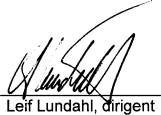 